Σεμινάριο για την Ιστορία του Ποντιακού ΕλληνισμούΣάββατο 12 Φεβρουαρίου 2022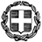 ΕΛΛΗΝΙΚΗ ΔΗΜΟΚΡΑΤΙΑΥΠΟΥΡΓΕΙΟ ΠΑΙΔΕΙΑΣ ΚΑΙ ΘΡΗΣΚΕΥΜΑΤΩΝ ΓΕΝΙΚΗ ΓΡΑΜΜΑΤΕΙΑ ΘΡΗΣΚΕΥΜΑΤΩΝ 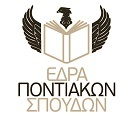 11.00-11.15Χαιρετισμός Γενικού Γραμματέα Θρησκευμάτων, Υπουργείου Παιδείας και Θρησκευμάτων, κ. Γιώργου Καλαντζή11.15-12.00Κυριάκος Στ. Χατζηκυριακίδης, επίκ. καθηγητής Έδρας Ποντιακών Σπουδών ΑΠΘΙστορική Σκιαγραφία του Πόντου των Ελλήνων: Γεωγραφία, κοινωνία, οικονομία (15ος - 20ός αι.).12.00-12.15Διάλειμμα12.15-13.00Θεοδόσιος Αρ. Κυριακίδης, επισκέπτης καθηγητής Διεθνούς Πανεπιστημίου Ελλάδος, επιστημονικός συνεργάτης Έδρας Ποντιακών Σπουδών ΑΠΘΗ Γενοκτονία των Ελλήνων της Οθωμανικής Αυτοκρατορίας: Ιστορικό πλαίσιο, ερμηνείες και ο μακρύς δρόμος προς μια διεθνή αναγνώριση.13.00-13.15Διάλειμμα13.15-14.00Νικόλαος Αθ. Μισολίδης, υποψ. διδάκτορας Σύγχρονης Ιστορίας Πανεπιστημίου Πελοποννήσου, επιστημονικός συνεργάτης Έδρας Ποντιακών Σπουδών ΑΠΘΗ άφιξη και η αποκατάσταση των προσφύγων μέσα από την αναζήτηση των ψηφιακών πηγών